CROSS-CONNECTION CONTROL EXTENSION APPLICATION
NORTH DAKOTA DEPARTMENT OF ENVIRONMENTAL QUALITY
DIVISION OF MUNICIPAL FACILITIES
SFN 62030 (07-2021)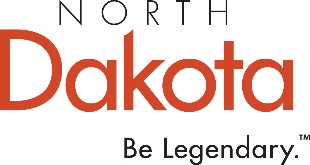 Under the Backflow Prevention and Cross-Connection Control Program (BPCCC), identified cross connections must be controlled, removed, or service to the connection must be suspended. If the supplier is unable to meet the 120 day deadline, the supplier must consult with NDDEQ and the department may approve an alternative schedule. This form is a method for which such instances can be communicated and documented to the department.Directions: The supplier must submit and include all the following information in an accompanying document: The identified contaminant or suspected contaminant.The location of the identified cross connection.The owner of the cross connection.An explanation of why the supplier is unable to comply with the 120 day deadline. The proposed return to compliance date.The proposed backflow prevention assembly or method selected to control the cross connection.Please submit the application and information to NDDEQ via the department’s Drinking Water Portal, which can be found at https://deq.nd.gov/MF/BPCCC/ and send to the attention of the department’s Backflow Prevention and Cross-connection Control Specialist. Please be aware that while the department may grant alternative schedules for identified cross connections, submittal of this application does not constitute approval.           Cross-Connection Control Extension ApplicationPublic Water System (PWS) NamePWS Identification NumberPWS Identification NumberPWS Identification NumberPWS OwnerAdministrative Contact or BPCCC ContactAdministrative Contact or BPCCC ContactAdministrative Contact or BPCCC ContactAddressCityStateZIP CodeEmail AddressTelephone NumberTelephone NumberTelephone NumberOwner, Administrative Contact, or BPCCC ContactPrinted NamePrinted NamePrinted NameDateSignatureSignatureSignatureIdentified ContaminantLocation (Address)OwnerReason the supplier is unable to comply with the 120 day deadlineProposed return to compliance dateProposed backflow prevention assembly or method Identified ContaminantLocation (Address)OwnerReason the supplier is unable to comply with the 120 day deadlineProposed return to compliance dateProposed backflow prevention assembly or method 